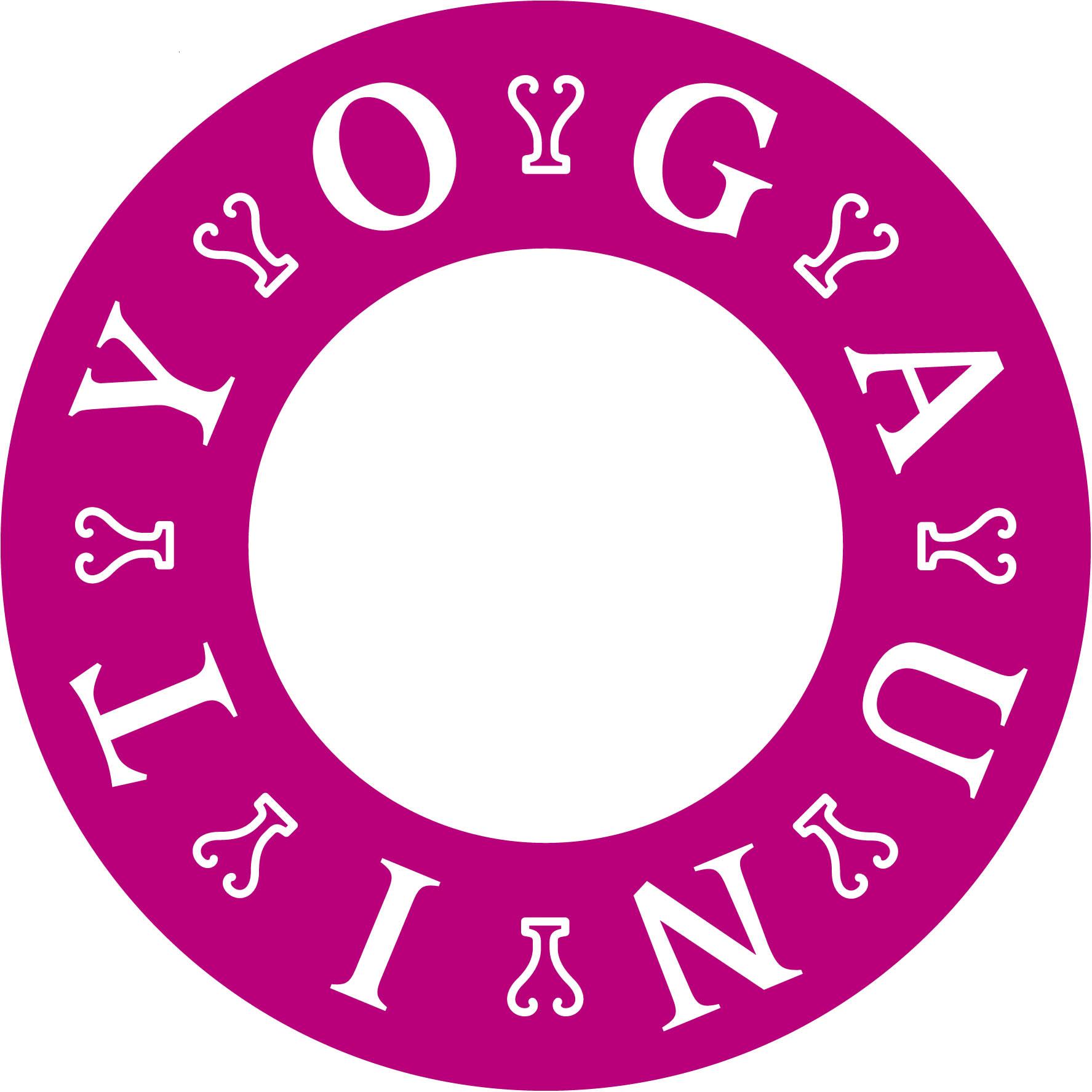 Sonnengruß für die Füße – Integrative Übungen bei Hallux ValgusVorderer Mattenrand – Im Stehen beginnen...3 Punkte-Stand einrichten...re/li auf die Zehenspitzen, quer zum Ballen im Knöchel kippeln, Ferse heben und senken, alle Fuß-Gelenke knetenZehen anheben, Arme über den Kopf und mit langem, geradem Rück langsam nach vorn – zur Kopf-Knie-StellungTaucherdehnung, Zehen sind immer noch angehoben, Quergewölbe spürenSprinter re, von dort mit aufgestellten Zehen und langem Rücken, Gesäß über die hintere Ferse und zurück, da vordere Bein mit aktiven Zehen strecken und beugen2. Bein dazu, Liegestützposition, Zehen abwechselnd strecken, Fuß auf den Spann legen und zurück, Zehen wieder aufgestellt und sinken..8-Punkt-Stellung, Steißbein zur Matte ziehen, Ellbogen dichtHalbe Kobra, Hände hinter dem Rücken greifen, Zehen bleiben aufgestellt, OK anheben, Knie anheben und die gesamte Rückseite mit dem kräftig angespannten Gesäß verbindenBeine einzeln, gestreckt heben – Popo Muskeln!!Gesäß zu den Fersen, Arme lang, OK aufrichten und Kopf kreisenAbwärts Gerichteter Hund, Ferse einzeln und gemeinsam heben/senkenBlick nach vorn und ein Bein angewinkelt zum Gesäß, Fuß am Boden hebt und senkt die Ferse – andere Seitejetzt noch das Knie zum Brustkorb, Kopf zum KnieRe zum Sprinter, den seitl. gedrehter Krieger II aufbauen, beide Quergewölbe aktivieren, Gesäß kraftvoll, zum SprinterTadasana, auf den Zehenspitzen (im Wechsel oder beide Füße zugleich – Rückbeuge, Arme über den Kopf – zur anderen Seite